Unit 9: Radical Revolution & ReactionInstructions: Using pgs. 512-516, complete the timeline below.  Add more events and details in the correct place as you see them in the text.  I have provided a few events for examples to get you started.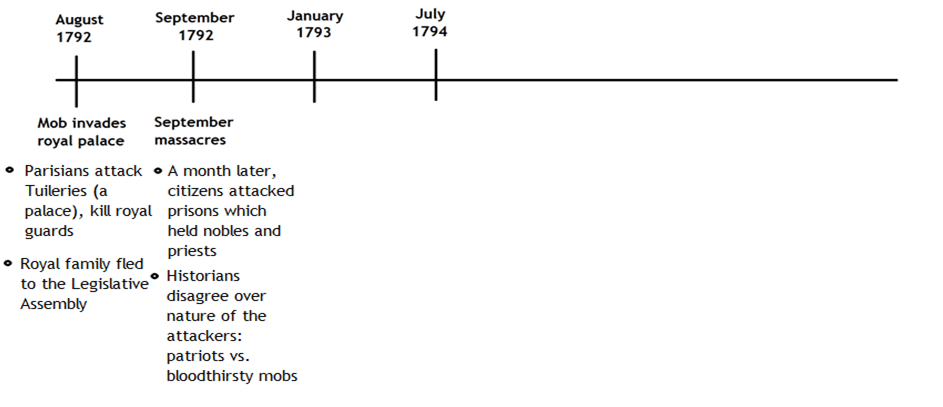 As you read pages 512 to 516, define or describe the terms below:Why did the French Revolution become more radical?What do you think the quote below means?  Do you agree or disagree with it?  Why?“Terror is nothing but prompt, severe, inflexible justice.”-Maximilien RobespierreVocabulary Word ->Domestic PercentElectorsCoup d’etatDefinitionSentencePicture